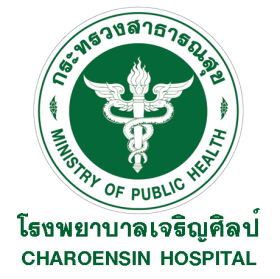 รายงานผลการดำเนินงานโครงการโครงการอบรมให้ความรู้ส่งเสริมสุขภาพกลุ่มคนวัยทำงาน เทศบาลตำบลเจริญศิลป์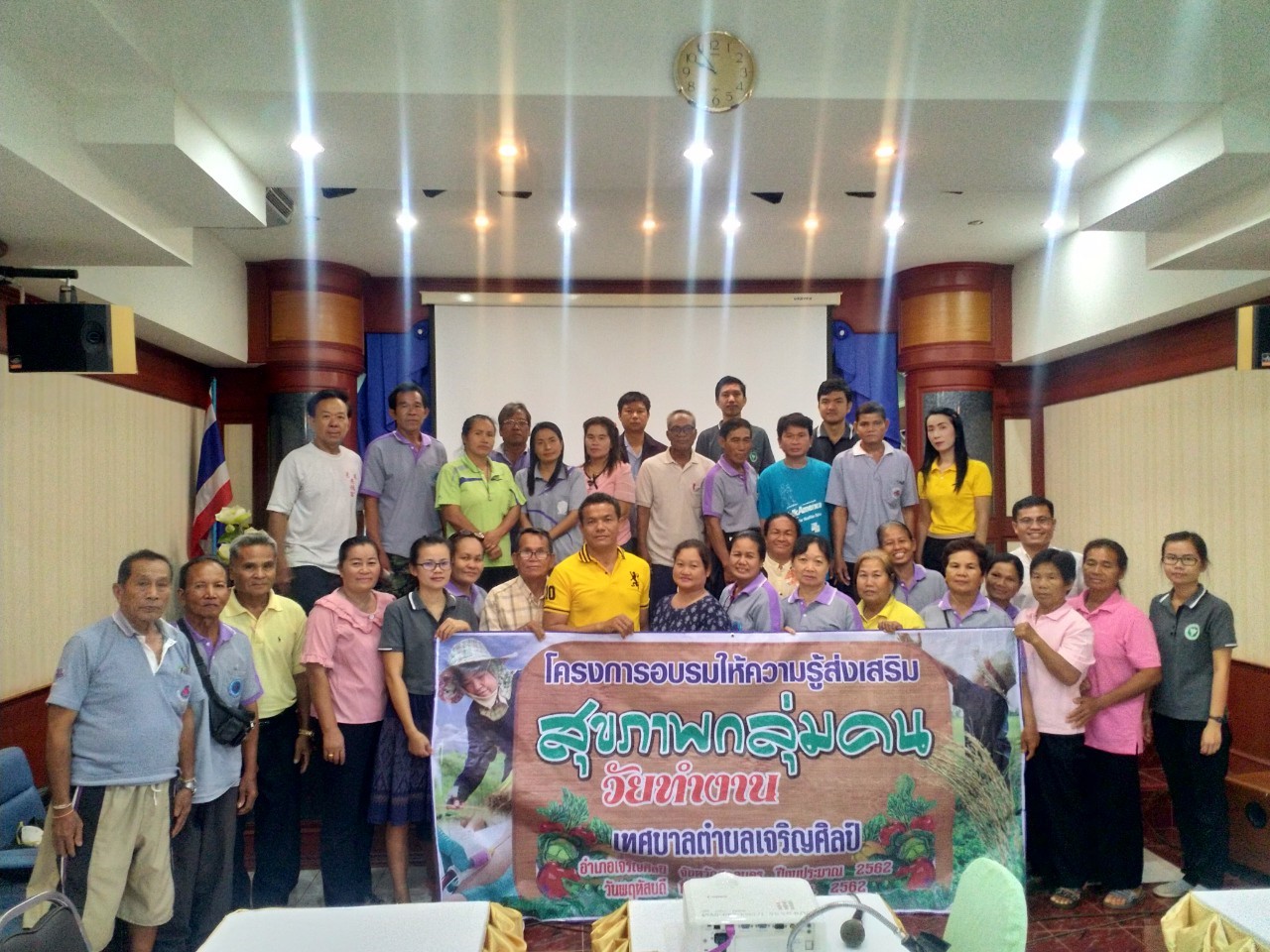 อำเภอเจริญศิลป์ จังหวัดสกลนคร ปีงบประมาณ 2562ผู้รับผิดชอบโครงการงานอาชีวอนามัยและเวชกรรมสิ่งแวดล้อมกลุ่มงานบริการด้านปฐมภูมิและองค์รวม โรงพยาบาลเจริญศิลป์อำเภอเจริญศิลป์ จังหวัดสกลนคร ปีงบประมาณ 2562บทสรุปโครงการอบรมให้ความรู้ส่งเสริมสุขภาพกลุ่มคนวัยทำงาน เทศบาลตำบลเจริญศิลป์อำเภอเจริญศิลป์ จังหวัดสกลนคร ปีงบประมาณ 2562วัตถุประสงค์1. เพื่อให้ความรู้แนวทางการป้องกันตนเอง จากโรคประกอบอาชีพ2. เพื่อตรวจประเมินสุขภาพเบื้องต้น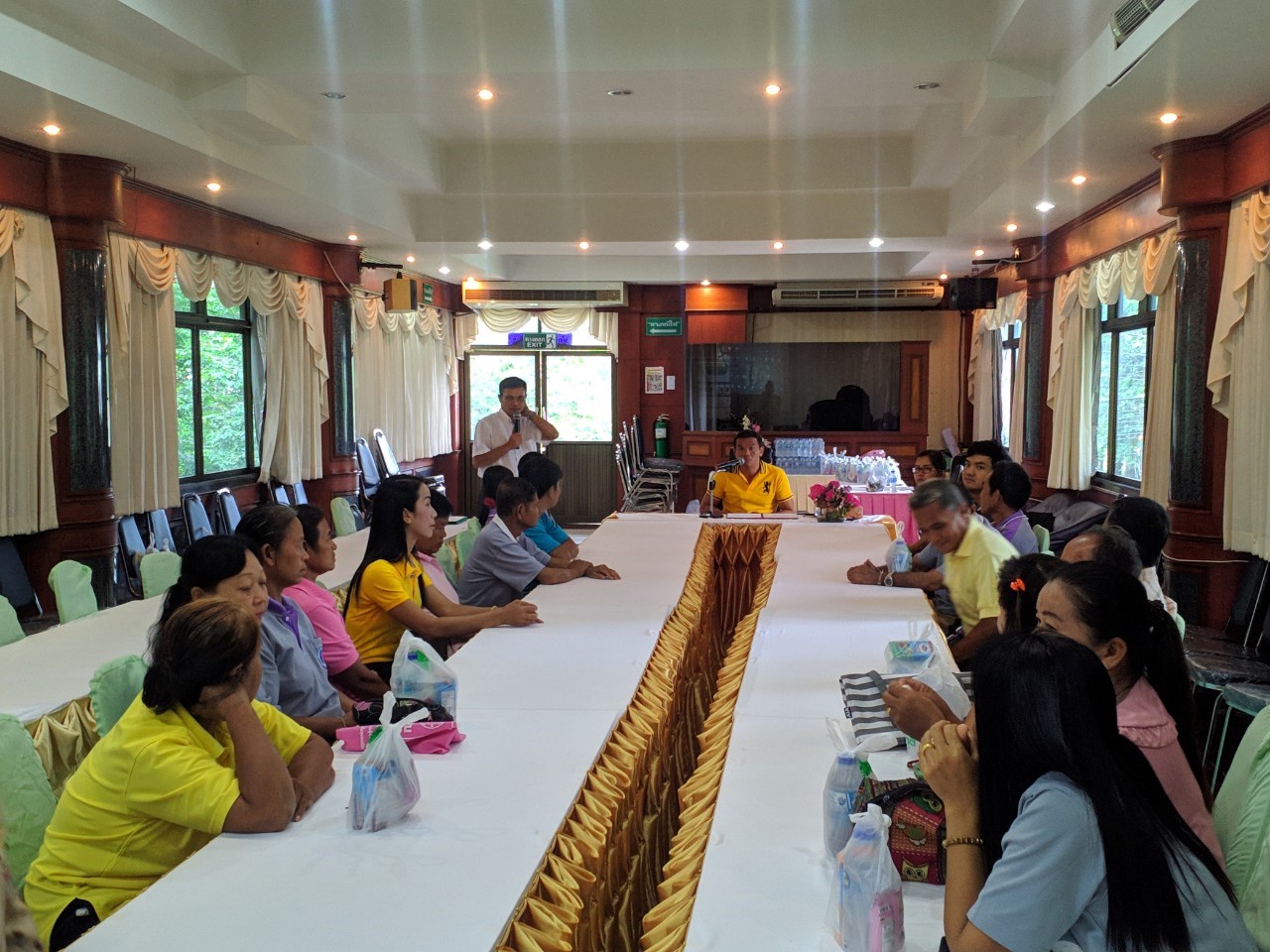 	โครงการนี้ได้จัดทำขึ้น ณ ห้องประชุมเรือนญาติกา โรงพยาบาลเจริญศิลป์ อำเภอเจริญศิลป์ จังหวัดสกลนคร ในวันที่ 29 สิงหาคม 2562 มีขั้นตอนการดำเนินงานประชาสัมพันธ์ให้กลุ่มเป้าหมายทุกคนในเขตเทศบาลตำบลเจริญศิลป์ได้รับทราบ ประสานวิทยากรเพื่อบรรยายความรู้วิชาการ มีผู้เข้าร่วมประชุมทั้งหมด 50 คน  ใช้งบประมาณจากเงินสนับสนุนงบประมาณโครงการจากกองทุนหลักประกันสุขภาพเทศบาลตำบลเจริญศิลป์ 6,200 บาท (หกพันสองร้อยบาทถ้วน)	สรุปผลการประเมินโครงการอบรมให้ความรู้ส่งเสริมสุขภาพกลุ่มคนวัยทำงาน เทศบาลตำบลเจริญศิลป์ อำเภอเจริญศิลป์ จังหวัดสกลนคร ปีงบประมาณ 2562 ให้ความรู้แก่ประชากรวัยทำงาน เพื่อลดพฤติกรรมเสี่ยงต่อการเกิดโรคไม่ติดต่อ และสามารถป้องกันอุบัติแหตุจากการทำงานได้                                                    งานอาชีวอนามัยและเวชกรรมสิ่งแวดล้อม                                                     กลุ่มงานบริการด้านปฐมภูมิและองค์รวม โรงพยาบาลเจริญศิลป์รายงานผลการดำเนินงาน1. ความเป็นมาและความสำคัญของโครงการและการประเมินโครงการจากข้อมูลสถิติของสำนักงานสถิติแห่งชาติ ปี 2561 พบว่าประเทศไทยมีประชากรที่มีงานทำจำนวน 38.29 ล้านคน ประกอบเป็นผู้ทำงานที่ไม่ได้รับความคุ้มครองและไม่มีหลักประกันทางสังคมจากการทำงานหรือเรียกว่าแรงงานนอกระบบ 21.3 ล้านคน หรือร้อยละ 55.6 และที่เหลือเป็นแรงงานในระบบ 17.0 ล้านคน หรือร้อยละ 44.4 ของจำนวนผู้มีงานทำทั้งหมด และข้อมูลจากเกณฑ์การพัฒนาสถานประกอบการปลอดโรค ปลอดภัย กายใจเป็นสุข พบว่า ๑ ใน ๑๑ ของวัยแรงงานเจ็บป่วยด้วยโรคเรื้อรัง ได้แก่ โรคหัวใจและหลอดเลือด ร้อยละ ๓๒.๔ รองลงมาเป็นโรคเบาหวาน ร้อยละ ๒๑.๑ และโรคระบบทางเดินหายใจเรื้อรัง ร้อยละ ๑๘.๗ เขตเทศบาลตำบลเจริญศิลป์ อำเภอเจริญศิลป์ มีจำนวนแรงงานในชุมชนทั้งหมดของพื้นที่จำนวน 1,250 คน ประชากรวัยทำงานจะใช้เวลาส่วนใหญ่ในสถานที่ทำงาน ประมาณวันละ ๘ - ๙ ชั่วโมง สถานที่ทำงานจึงมีอิทธิพลต่อวิถีชีวิตและสุขภาพอย่างมาก เปรียบเสมือนบ้านหลังที่ ๒ การสร้างเสริมสุขภาพและการป้องกันควบคุมปัจจัยเสี่ยงต่อการเกิดโรคในสถานประกอบการ จึงเป็นสิ่งจำเป็นอย่างยิ่ง เช่น การบริโภคอาหารที่สมดุล ไม่สูบบุหรี่ ลดการดื่มสุรา การออกกำลังกาย การจัดการความเครียด และการจัดสภาพแวดล้อมที่เอื้อต่อสุขภาพ รวมถึงการดูแลเรื่องความปลอดภัยจากการทำงาน โดยอาศัยความร่วมมือในการดำเนินงานของเจ้าของกิจการ ผู้บริหารและพนักงานในสถานประกอบการเป็นหลักจากปัญหาดังกล่าวข้างต้น กลุ่มงานบริการด้านปฐมภูมิและองค์รวม โรงพยาบาลเจริญศิลป์ ได้ให้ความสำคัญกับวัยทำงาน จึงจัดทำโครงการอบรมให้ความรู้ส่งเสริมสุขภาพกลุ่มคนวัยทำงาน ภายใต้นโยบายลดโรค เพิ่มสุข โดยมีวัตถุประสงค์เพื่อให้ความรู้แนวทางการป้องกันตนเอง จากโรคประกอบอาชีพ เป็นการส่งเสริมและสนับสนุนให้ประชากรวัยทำงานมีสุขภาพดี ลดการเจ็บป่วยจากโรคไม่ติดต่อเรื้อรังและการบาดเจ็บ รวมทั้งโรคที่เป็นปัญหาสาธารณสุขของพื้นที่ ปลอดภัยจากการประกอบอาชีพและสิ่งแวดล้อม มีสุขภาพจิตที่ดี 2.วัตถุประสงค์ของการประเมินโครงการ1. เพื่อให้ความรู้แนวทางการป้องกันตนเอง จากโรคประกอบอาชีพ2. เพื่อตรวจประเมินสุขภาพเบื้องต้น3.ขอบเขตของการดำเนินงานประชากรวัยทำงานที่มีอายุตั้งแต่ 15 - 59 ปี (ในเขตรับผิดชอบเทศบาลตำบลเจริญศิลป์โรงพยาบาลเจริญศิลป์) รวมทั้งสิ้น 50  คนระยะเวลาดำเนินงานมิถุนายน – สิงหาคม 2562สถานที่ดำเนินงาน ห้องประชุมเรือนญาติกา โรงพยาบาลเจริญศิลป์4.ผลการประเมินโครงการ  1. จำนวนผู้เข้าร่วมโครงการ2. ประเมินผลจากผลการตรวจสุขภาพ5.สรุปค่าใช้จ่ายของโครงการ/กิจกรรม	เงินสนับสนุนงบประมาณโครงการจากกองทุนหลักประกันสุขภาพเทศบาลตำบลเจริญศิลป์ เป็นเงิน  6,200 บาท (หกพันสองร้อยบาทถ้วน) โดยมีรายละเอียด ดังนี้1. ค่าป้ายโครงการ ขนาดกว้าง 1.2 ม.×ยาว 2.5 ม. รวม 3 ตารางเมตรๆละ 100 บาท  เป็นเงิน 300 บาท2. ค่าจ้างเหมาประกอบอาหารกลางวัน จำนวน 50 คน × 50 บาท × 1 มื้อ                เป็นเงิน 2,500 บาท3. ค่าจ้างเหมาประกอบอาหารว่างและเครื่องดื่ม จำนวน 50 คน×25 บาท×2 มื้อ×1 วัน เป็นเงิน 2,500 บาท4. ค่าวิทยากรอบรมให้ความรู้ จำนวน 3 คน คนๆละ 1 ชั่วโมงๆละ 300 บาท              เป็นเงิน    900 บาท          หมายเหตุ: ทุกรายการสามารถถัวจ่ายกันได้โดยเบิกจ่ายตามอัตรา หลักเกณฑ์ ข้อกำหนดและระเบียบของกระทรวงการคลังโดยการเบิกค่าใช้จ่ายในการฝึกอบรม การจัดงาน และประชุม และเบิกค่าใช้จ่ายเดินทางไปราชการภายในประเทศ6.สรุปผลและข้อเสนอแนะ6.1 สรุปผลตามเป้าหมาย	ผู้เข้าร่วมโครงการตามเป้าหมายที่กำหนดในโครงการ คือประชากรวัยทำงานที่มีอายุตั้งแต่ 15 - 59 ปี (ในเขตรับผิดชอบเทศบาลตำบลเจริญศิลป์ โรงพยาบาลเจริญศิลป์) รวมทั้งสิ้น 50  คน (ร้อยละ 100) ซึ่งอยู่ในระดับมากที่สุด6.2 สรุปผลการตรวจสุขภาพเบื้องต้นในการดำเนินโครงการสรุปผลได้ดังนี้วัดความดันโลหิต จำนวน 50 คน พบว่า	ผู้เข้าร่วมโครงการจำนวน 50 คน พบว่าระดับความดันโลหิตในระดับปกติมากที่สุดคือ มีจำนวน 28 คน คิดเป็นร้อยละ 65 รองลงมาคือภาวะเสี่ยงความดันโลหิตสูง จำนวน 16 คน คิดเป็นร้อยละ 30 และภาวะเสี่ยงความดันโลหิตสูงระดับที่1 (อ่อน) จำนวน 4 คน คิดเป็นร้อยละ 8ดัชนีมวลกาย Body Mass Index (BMI) จำนวน 50 คน พบว่า		ผู้เข้าร่วมโครงการ จำนวน 50 คน มีดัชนีมวลกาย สมส่วนมากที่สุด จำนวน 29 คน คิดเป็นร้อยละ 58 รองลงมาคือ น้ำหนักเกินเกณฑ์ จำนวน 13 คน คิดเป็นร้อยละ 26 และน้ำหนักต่ำกว่าเกณฑ์ จำนวน 7 คน คิดเป็นร้อยละ 14ผลการตรวจหาระดับเอ็นไซม์โคลีนเอสเตอเรสในเลือดของกลุ่มเป้าหมาย จำนวน 50 คน พบว่า	ผู้เข้าร่วมโครงการจำนวน 50 คน มีผลการตรวจหาระดับเอ็นไซม์โคลีนเอสเตอเรสในเลือดอยู่ในระดับมีความเสี่ยงมากที่จำนวน 28 คน คิดเป็นร้อยละ 56 รองลงมาคือระดับไม่ปลอดภัย จำนวน 10 คน คิดเป็นร้อยละ 20 และระดับปลอดภัย จำนวน 7 คน คิดเป็นร้อยละ 14ข้อเสนอแนะ	จากผลการตรวจสุขภาพเบื้องต้นพบว่าผู้เข้าร่วมโครงการมีภาวะเสี่ยงความดันโลหิตสูง และผลการตรวจหาระดับเอ็นไซม์โคลีนเอสเตอเรสในเลือดอยู่ในระดับมีความเสี่ยงมากที่ควรมีการวางแผนในการติดตาม สำรวจเพื่อค้นกลุ่มเสี่ยง และวางในการส่งเสริมป้องกันสุขภาพต่อไปภาพกิจกรรมโครงการอบรมให้ความรู้ส่งเสริมสุขภาพกลุ่มคนวัยทำงาน เทศบาลตำบลเจริญศิลป์อำเภอเจริญศิลป์ จังหวัดสกลนคร ปีงบประมาณ 2562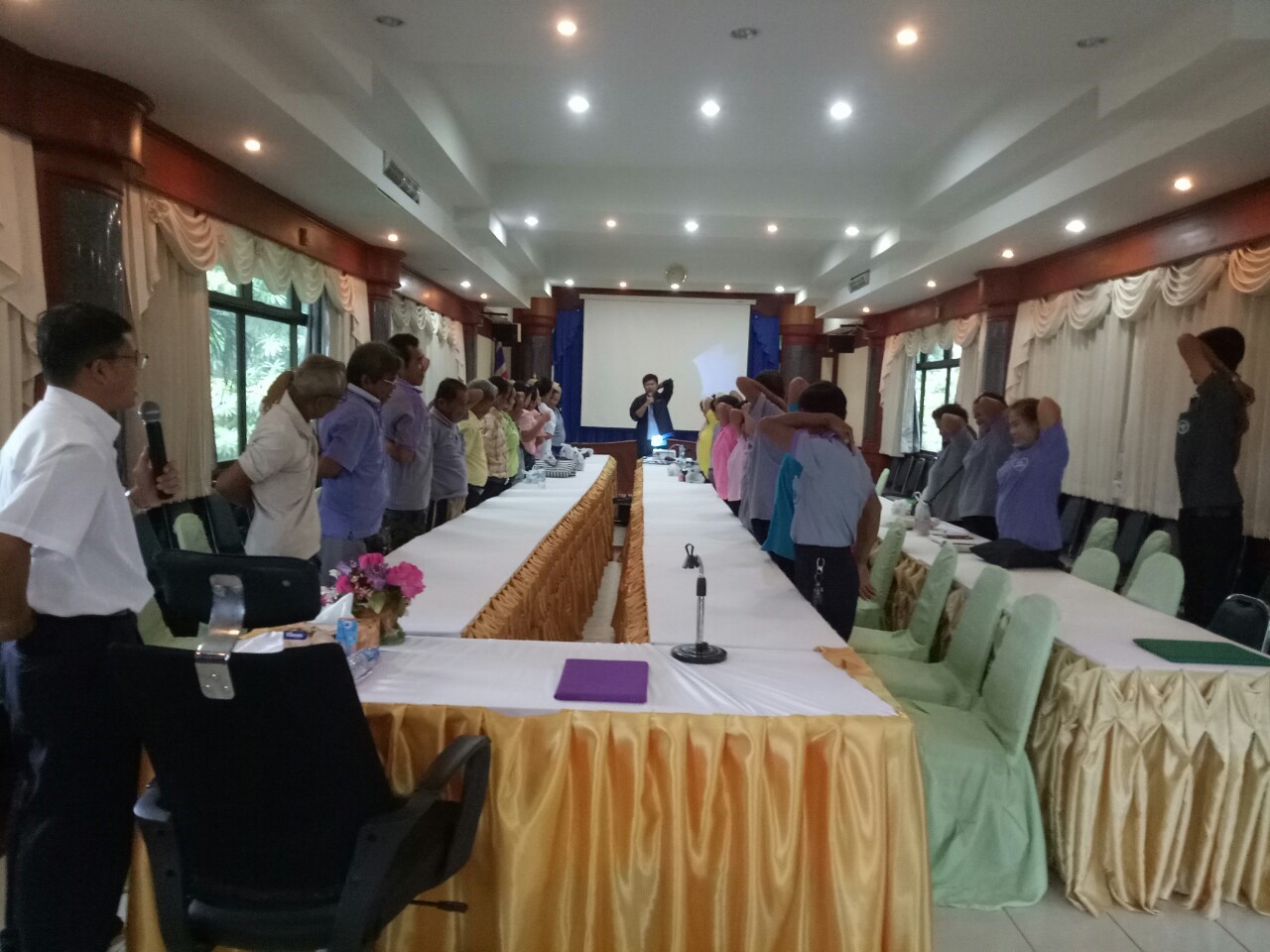 ภาพกิจกรรมโครงการอบรมให้ความรู้ส่งเสริมสุขภาพกลุ่มคนวัยทำงาน เทศบาลตำบลเจริญศิลป์อำเภอเจริญศิลป์ จังหวัดสกลนคร ปีงบประมาณ 2562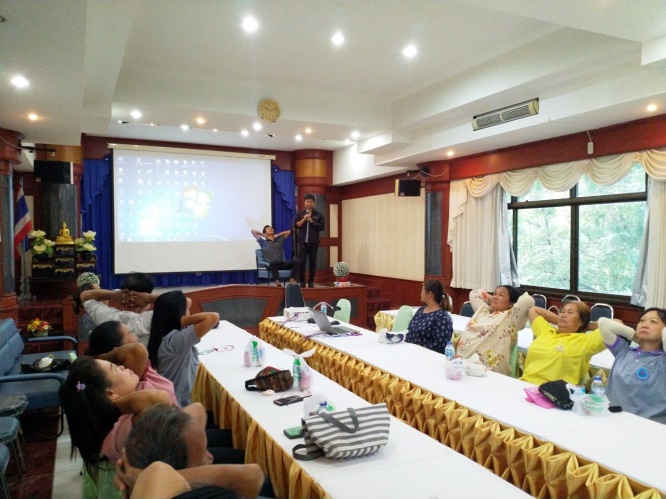 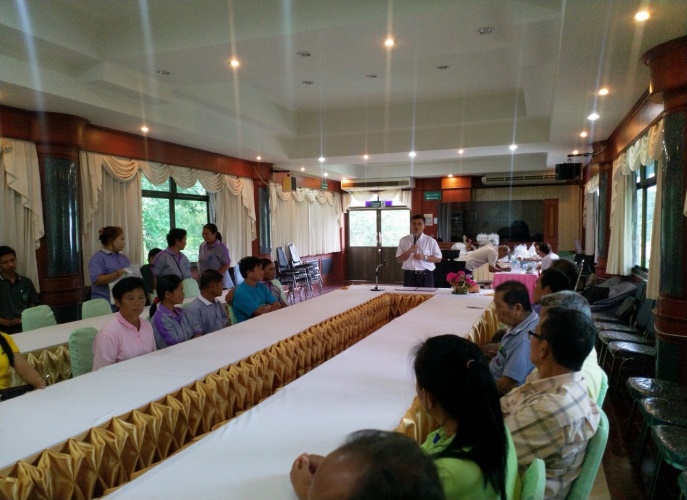 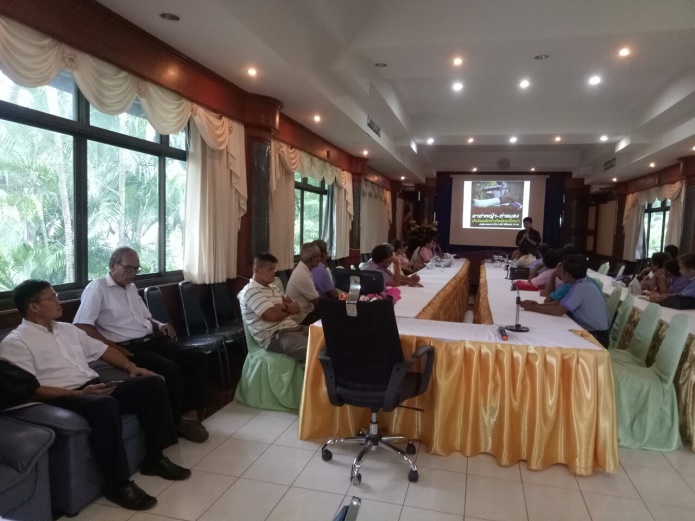 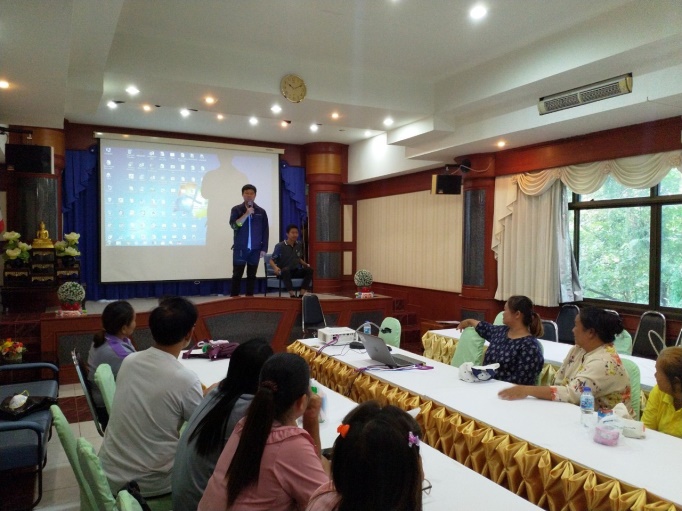 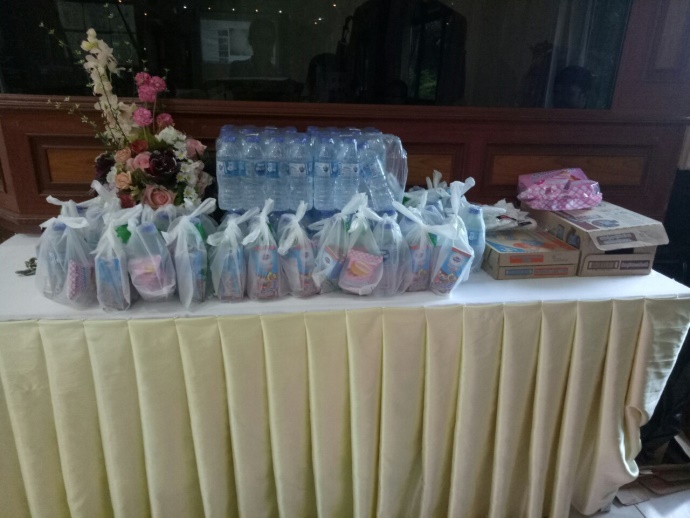 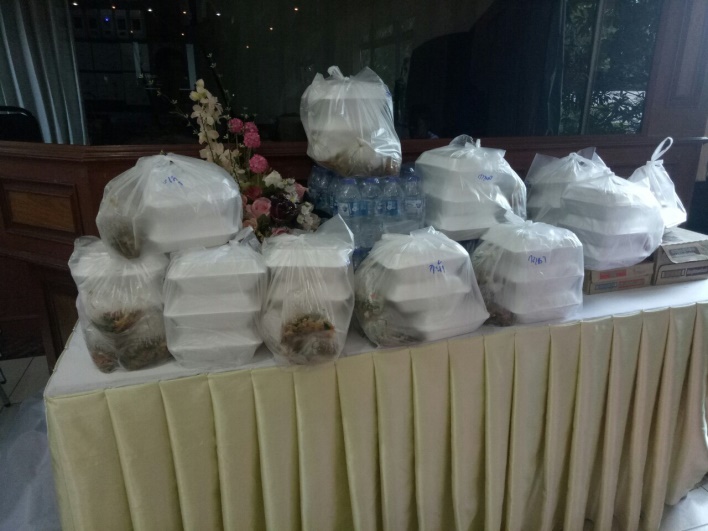 ระดับความดันโลหิตความดันตัวบน (มม.ปรอท)ความดันตัวบน (มม.ปรอท)จำนวนผู้ตรวจจำนวนผู้ตรวจระดับความดันโลหิตความดันตัวบน (มม.ปรอท)ความดันตัวบน (มม.ปรอท)คนร้อยละปกติ< 120< 802856ภาวะเสี่ยงความดันโลหิตสูง120-13980-891632ภาวะเสี่ยงความดันโลหิตสูงระดับที่1 (อ่อน)140-15990-9948ภาวะเสี่ยงความดันโลหิตสูงระดับที่2 (ปานกลาง)160-179100-10924ภาวะเสี่ยงความดันโลหิตสูงระดับที่3 (รุนแรง)ตั้งแต่180 ขึ้นไปตั้งแต่ 110 ขึ้นไป00Body Mass Index (BMI)ภาวะน้ำหนักตัวจำนวนผู้ตรวจจำนวนผู้ตรวจBody Mass Index (BMI)ภาวะน้ำหนักตัวคนร้อยละ< 18.5น้ำหนักต่ำกว่าเกณฑ์71418.5 - 22.9สมส่วน295823.0 - 24.9น้ำหนักเกินเกณฑ์132625.0-29.9โรคอ้วน12> 30โรคอ้วนอันตราย00ผลตรวจจำนวนผู้ตรวจจำนวนผู้ตรวจผลตรวจคนร้อยละปกติ510ปลอดภัย714มีความเสี่ยง2856ไม่ปลอดภัย1020